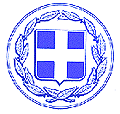 ΕΛΛΗΝΙΚΗ ΔΗΜΟΚΡΑΤΙΑ                                                            Κομοτηνή 01/03/2016ΝΟΜΟΣ ΡΟΔΟΠΗΣ                                                                                 Αριθμ. Πρωτ: 504ΚΕΝΤΡΟ ΜΕΡΙΜΝΑΣ ΚΑΙ ΑΛΛΗΛΕΓΓΥΗΣ ΔΗΜΟΥ ΚΟΜΟΤΗΝΗΠΡΟΣΚΛΗΣΗ ΕΚΔΗΛΩΣΗΣ ΕΝΔΙΑΦΕΡΟΝΤΟΣΓια την «παροχή ιατρικών υπηρεσιών στα ΚΑΠΗ και τους Παιδικούς Σταθμούς» του Κέντρου Μέριμνας και Αλληλεγγύης Δήμου Κομοτηνής από 01-04-2016 έως την 31-12-2016         O Πρόεδρος του Ν.Π.Δ.Δ. Κέντρο Μέριμνας και Αλληλεγγύης Δήμου Κομοτηνής Έχοντας λάβει υπόψη: Τις διατάξεις του άρθρου 209 του Ν.3463/06 (∆.Κ.Κ) Τις διατάξεις του άρθρου 83 του ν. 2362/1995 (ΦΕΚ 247 Α) Το Π.Δ. 28/80Τον Ν. 3861/2010 « Ενίσχυση της διαφάνειας» Πρόγραμμα διαύγειας και άλλες διατάξειςΤην υπ' αριθ. απόφαση Υπουργού Οικονομικών 35130/739/09.08.2010 (ΦΕΚ 1291/11.08.2010 τεύχος Β) Το άρθρο 72 παρ. δ του Ν. 3852/2010  «Νέα Αρχιτεκτονική της Αυτοδιοίκησης και της Αποκεντρωμένης Διοίκησης - Πρόγραμμα Καλλικράτης»Την ανάγκη για την παροχή Ιατρικών υπηρεσιών στα ΚΑΠΗ και τους Παιδικούς Σταθμούς του  «Κέντρου Μέριμνας και Αλληλεγγύης Δήμου Κομοτηνής»Την με αριθμό 17/2016  απόφαση του Διοικητικού Συμβουλίου. Την πίστωση στον Κ.Α.Ε 00.6117.04 με τίτλο «Λοιπές αμοιβές λοιπών εκτελούντων ειδικές υπηρεσίες με την ιδιότητα του ελεύθερου επαγγελματία» του προϋπολογισμό εξόδων του έτους 2016, με το ποσό ύψους δέκα τεσσάρων χιλιάδων επτακοσίων ογδόντα τεσσάρων ευρώ (14.784,00€).       Ανακοινώνει τη διενέργεια εκδήλωσης ενδιαφέροντος με κατάθεση προσφορών και με κριτήριο τη χαμηλότερη τιμή, για την ανάθεση της υπηρεσίας με τίτλο «Παροχή ιατρικών υπηρεσιών στα ΚΑΠΗ και τους Παιδικούς Σταθμούς» του Κέντρου Μέριμνας και Αλληλεγγύης Δήμου Κομοτηνής από 1-4-2016 εως την 31-12-2016       Οι προσφορές θα κατατίθενται μαζί με τα υπόλοιπα δικαιολογητικά σε σφραγισμένο φάκελο στα γραφεία του Ν.Π.Δ.Δ μέχρι και την 18η Μαρτίου  2016 και ώρα 12:00'.       Για το τεύχος τεχνικών προδιαγραφών-ενδεικτικό προϋπολογισμό παροχής υπηρεσιών Γενικής Ιατρικής ΚΑΙ  Παιδιάτρου αλλά και για περισσότερες πληροφορίες οι ενδιαφερόμενοι μπορούν να απευθύνονται στα γραφεία του Ν.Π.Δ.Δ, κ. Μ. Μερέτη , τηλέφωνο: 25310/23175, FAX : 25310 /81983 Δ/νση: Γρ. Μαρασλή 1, 1ος Όροφος.Κομοτηνή 01-03- 2016Ο ΠΡΟΕΔΡΟΣΙΩΑΝΝΗΣ ΓΚΑΡΑΝΗΣ